 	.,.	I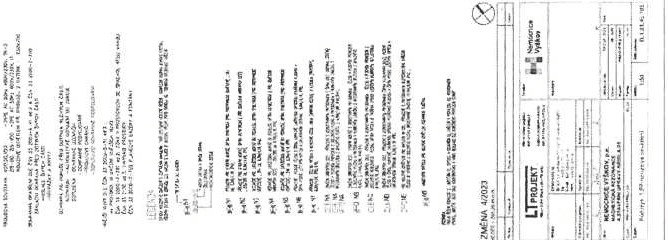 C	 	111 ·--	 	L_•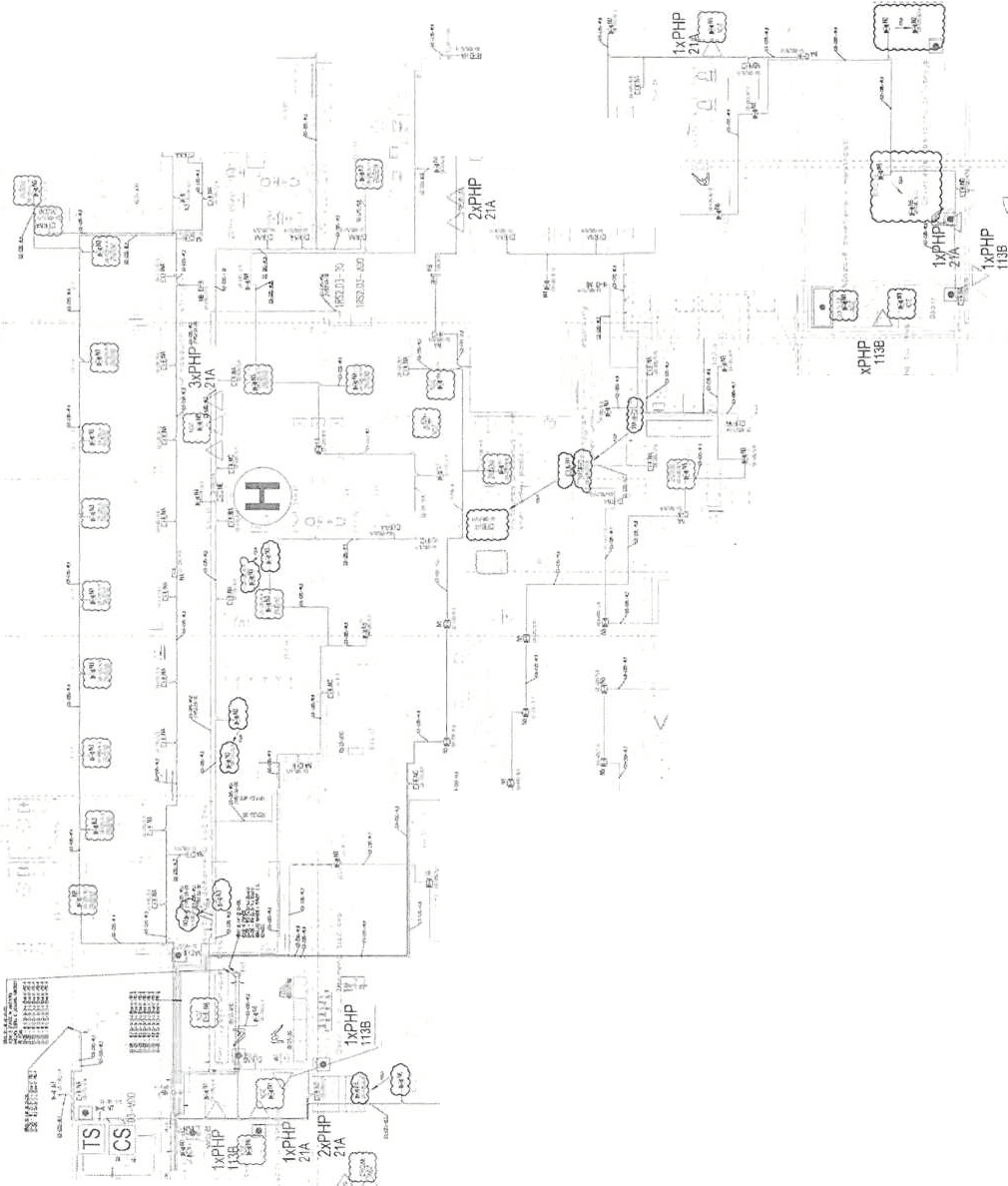 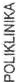 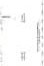 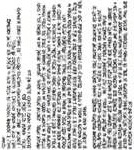 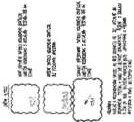 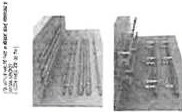 I  •\	t,,.--fi'}t!_1;1,	:vl;LI	,!l1	 ·r.1:....;..:;.,",,l,'lrJ:t•,= --,i	·1.f!J1	._ _ )  · !H '  ,·.-- -'-i..4•''t.,,,' I 1)'1        ::...1 :·.,•	lt..,.:i.,	.,.; *!  I·! II',t,-   -     -     -     -  -  -     -     -     -     -   -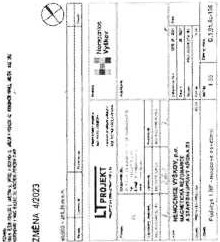 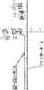 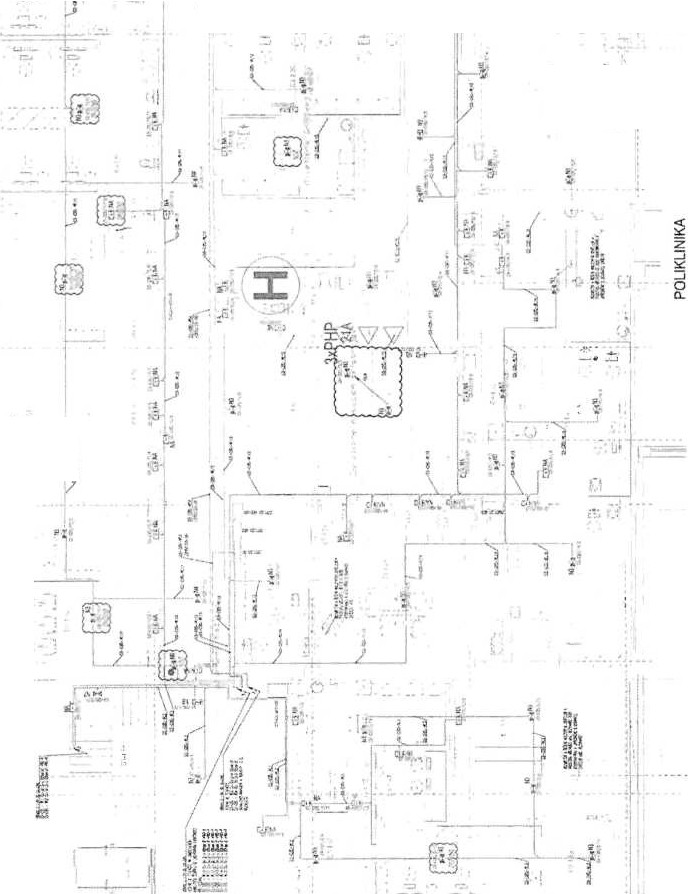 C	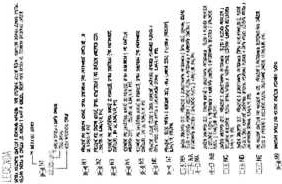 [:_+u	,  ..   t,	-	:;. :'lt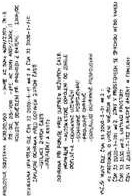 • p. -, )  L. i1-	- -i  -  -')-_-  ';;	-	·-·' ·:uí.,.S	L	l	ft l[BJÍt{1 T'";.I-:     l•a,::;	IoN	.  H	!!i@]	-. ..,J	t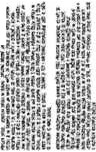 _.,'I•,..t\I •I,	-]:-    -r.'.l.:,v	•:	..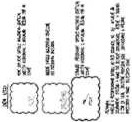 í!lt i	!I	'3-1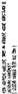 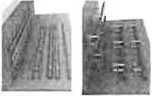 1Název zakázky: Číslo zakázky:Nemocnice Vyškov - stavební úpravy křldla D3 pro magnetickou rezonanci100745	Clean Room Sofutions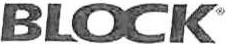 Zhotovitel: Objednate:lBLOCK CRS a.s. Valašske Meziříčí Nemocnice Vyškov p.o.ZMĚNOVÝ LIST Č. 31 	---------S P,Dl.01.4.c Elckfro  ins j'a laccPopis zmčn a 1..diivodnč11í: Předkládáme Vám tento změnový li st na zvětšení UPS z důvodůdoplnění výv odů  pro  požární  větrnní  budoucího  urgentního  příjmu .  N ový  výkon  UPS pro  I RP0 .0 3-DO  - Sk W/doba zálohy 30 min.Zmťnu  pož:11lu jc:O Zhoto vitelJméno:t8J Ob j t:tl n a tcl	O Os tatníZmčnn je dol<lndo\'i\1111:O Zápisem  ve stavcbnlm deníku ze dneO Yyrracová11irnlmčny projekt u čísloO Zar racovaním do dok"llmcntnce skutečného proveden! stavbyO Zápi cm .,. ko 11lro l 11iho dne nebo zúpisem z j ednáni ze tlnct8J Oslll ln i : požadavkem ze strany l.prncovatele dokumentace silno 1m uduVliv změny nn soubory orojektově tlok11m c111ncr; IZJ A n o	O  NeVliv 1.rně11y on vnlidn cc:O Ano	NeCena 1.mčny dud:'tvkr  je slanovena;O BezzmčnyOOdečtem polo  .ky rozpočlu,  č.IZJ Dohod	o u	O .Jin ý   p o stupVliv změnv 11n k oncčnv termín dokonče ni díln:t8J Tcm,in dodání 2 mésice od objednáni. původní vc1rianta dodávky hyla poiastavenaO Posunutí koncčnél10 terminu předáníV li v zmčnv nu Cť ll ll dlla:OBez vlivuua cenuIZJ Zm.:na ceny díla o Kč :  25 000,00 Kč bez Dl'Hltcali1.1H·c :w11!ny hude urověř·<·nn zkou šlrnu:O Ano	t8J NeBLOCK CRS a s . U Kasáren 727, 757 01 Valašské MezViči, Czech Repubhc	www.blockcrs.czRozde lovnik:1x zhotovitel1 x objednate lDatum vydáni: 03.03 .2023Počet příloh. 1Vytisk él•lo  1Název zakázky:		Nemocn ice Vyškov • stavební úpravy křidla 03 pro magnetickou rezonanciČíslo zakázky:	100745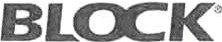 C/ean Room Solutions.lrnén11 odpovědných zňstupc(l zn zhot c,vitolc: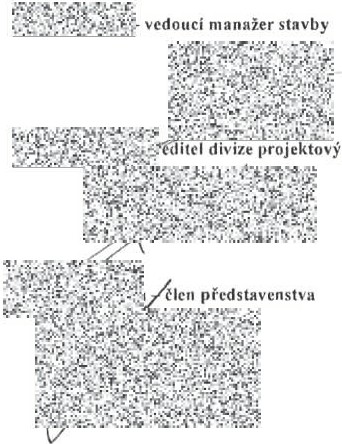 Datum:	Podpis:,Jménapcln ověd nýd 1 zňs1unci1 zn oh jcd1111tclc:Datum:	Podpis: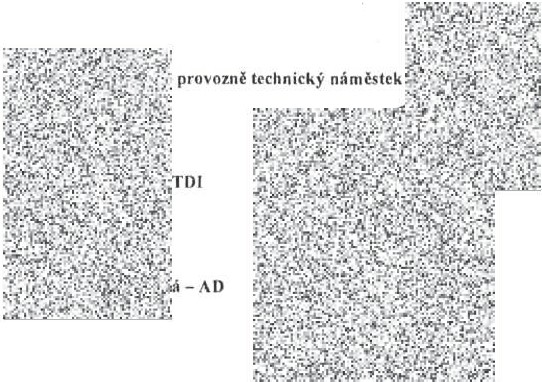 Po podpisu tohoto zmčnovéholistu odpovčdnými zástupci smluvníchstrnn ,nó tento 1.mčnový list charakter:181 dod atek ke smlouvě:Opodklad k dodatku ke smluuvčOpodklad ke z.rnčnč projektové dokumen111ccl' ř llohy:Roz.početl!h [!]L.:J·.,·-....t....Rozdělovnlk	:1 x zhotovitel1x objednatelDatum vydání· 03.03.2023Počet příloh: 1w ww.blockcrs.cz2/2Fonnul IE·l FM·7 ? 0, -02 1 V10I v 5 ke ani 1202 2016	Vylls č,sto·1/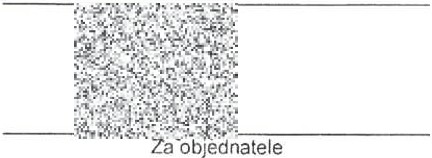 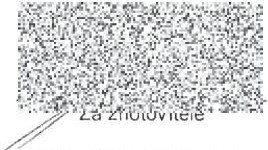 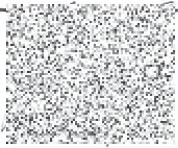 ·z.1	1>1 .Z pr acováno programem BUILDpower  S,  © RTS, a.s.	Stránka 1 z. 2Položkový  rozpočet, ZL31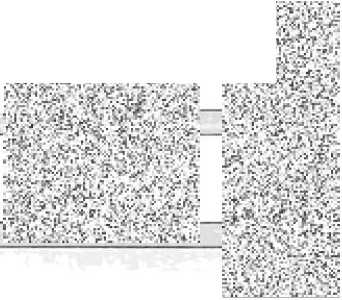 Zpracováno programem BUILDpower S,  © RTS, a.s.	Stránka 1 z 1Název zakázky: Čislo zakázky:Nemocnice Vyškov - stavební ůpravy křídla D3 pro magnetickou rezonanci100745	Clean Room Solutions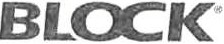 Zhotovite:l Objednatel:BLOCK CRS a.s. Valašské MeziříčíNemocnice Vyškov p.o.ZMĚNOVÝ LIST Č. 32SO, PS: Dl.01. ASŘPopis zmčn li z,hivotlnčni: Předkládáme Vám  na základě požadavku z kontrolního dne změnový  list na odpočet svěllovodu Z18. Zrušení svět lov odu bylo rozhodnuto na základě zhodnocení na místé, kdy v prostoru místn os ti D3 I.23 je umístěno dostatečné velké okno pro osvčtlení této místnosti .7.ml!nu 1rnž11tl 11je: O Zhotovil..:!.lméno:t8J Objednatel	O OstatníZměnn je dnkhuloví\11:1:O Zápisem ve stavebním deníku ;,e dneO Vypracováním zmčny projektu čísloO Zapracováním do dokumentncc kulcčného provedeni stavbyl8J Požadavkem'I. kontrolního dneO  o 1atni  :Vliv 7.milny nn  sou hory  urojekjo\lť dolcumcntncc:C8'J Ano	O NeVII\• llTIÍ'II\' 1111 vn l id:1cc; O Ano	t8J Ne[81 Bez 2.mč11yO Odečtem p0lo:>.ky mi.počtu, č.O Dohodou	O Jiný po:.tupVliv ,uněny  11n  konečný  termín dokončeni dll a:C8'J Bt: 7. ;,měnyO Posunut( konečného terminu prcdánlVliv 7.mčny IIH CCIIU i.lila:O Bez vlivu na ..:cnuC8'J Změna ceny dfl,1o Kč :    -29 144 ,67 Kč bez DPHRenliznce změny  hude urovHenn zkou§kou:O Ano	t8J Nt:BLOCK CRS a s , U Kasá·en 727, 757 01 Valašsko Mezi/iči , Czec/1 Republic	www .b lock crs . czRozdělovnik :1x zhotovitel1x obJednate lDatum vydání: 10.03.2023Počet příloh: 1Vyllsk t S,Q   INázev zakázky:	Nemocnice Vyškov  - stavební  úpravy křídla D3 pro magnetickou  rezonanciČislo zakázk y:	100745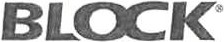 Clean Room Sol u t ions.J111é n:1 odpn\'Čdn,•c h :r.tís t11pcaí 1.n 1.hutovitc le: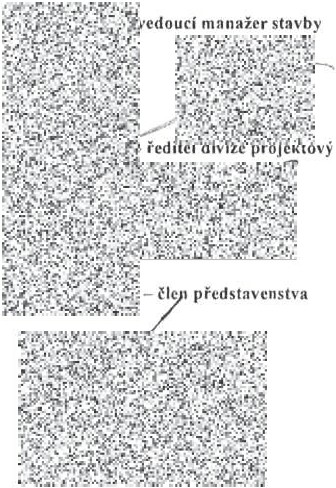 Datum:	Podpis:.J111é 11n odpov dných z{1tsu pcú 'Lil olJ jed nntclc:Datum:	!'odpi s: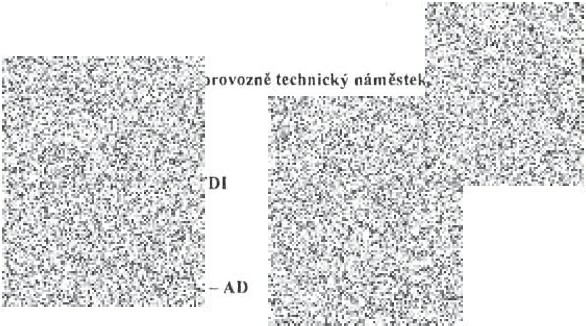 Po podpisu tohmo zmčnovčholistu odpovčdnými zástupci smluvních stranmá tento ;,n,čnový lisl charakter:[23 dodatek ke smlouvč:O podklad k dodatku ke 111luu včO podl-.lnd ke .:měnč projektové dokumentacePřílohy:Rozpočet·H;l!l 	www.blockcrs.cz @cl·ílRozdělovnik;1x z.hotovítel1 x objednatelDatum vydáni: 10.03.2023Počet příloh: 12/2rormulál B·FM-7  2·02 02 I V10 I v!,  kode,  1207 2016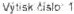 /Zpracováno programem BUILDpo wer S, © RTS, a.s.	Stránka 1 z 3Položkový rozpočet, ZL321-P_...;.,č_C  si..;l.ooo.;.;lo'""ž_kv._..;..N""á.;;;.ze""v".".o.o.;;.;..ol;.;;;ž.;.k"'--vCen.soustava I Cenová-    -    -    -    -    -    -    -    -   --'-.M;.;....:.J..L"M"n.;.;:.o.ž::cs:...t:..v.c.;l.__.   i..;;;C.;;,e;n a I MJ     Celkem	lolatnost	ůr  ov  eřl1D-íl:..9.6---	-	-ouráni kons-trukc-i-	-	-	-	-	-	-	-	-	-- -rz, ';fi_.,."::.rJ-:. 'Iř'.N,1•:' 'f -;J:;.  .    ! Ji j-311l 970051400ROO      jVruln 1jádrovédo 2B do 0 400 mm	I  m	-0,7000,0:,'!;	. .,',1  \o"...°":   .  laslní'-   -    -    -    -    -    -    -    -'-vé.- ..k...o. m p-Je..t.n"'","'"s"'"k"'"1a"'"bd..y. "'"st ř""c'""š'""'i"hn_"o'"p__ tá tšo_ _    _    _    _    _    _    .:_._ _   _   _   _   _   _   _	;.,.-:,•?'}li',	j   ·;t   O: -     -     -     --'u·kc:e, neuvedenév    samostatných polotl<ách	"f:  f,. '.:i ';,	·',·:.,.':>';'---- - - - - - o-'--o,--,- ,.-0,-5-   -   -   -   -   -   -   -   -   -   -   -   -   -   -  ...l..-  -   '---    -   -   -   -	I·  ?-$·,Vq -'.!i:i,1•;..- ..,_ .  ro.s·o.s	0,36000-- 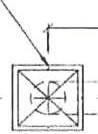 Stůn" vnllřnl prosklena z hlonikových profilů Součásll stčny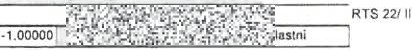 jsou dveie jednoklldlové olvlravé otočné. dva boční a jedenhorní pevně zasklený s, čUik  Zas kleni dvo1sklembe zpo énostnim  tvrzeným. cirým  Ve výšce 1500 a 900 mmprovést pruh terčíků 50x50 mm (o vui jemné rozteč,rnax 150mm) dobie viditelných proti pozadíDve/e a bočnl svělllky doplněny o mezlskelnl manuálněovládaně horizontální žaluzie • ovládáni magnetem Kování,klika I paniková klika se štit y dvelnfm, 2 broušené nerezocelt. zámek vložkový včetně vlotky a klíčů zómek v sy,itěmu generálniho kličePovrchová úpravavypalovaný lak v ban,ě dle barovncho i eseni Rozměr stěny: 2050 x 3000 mmRozměr dveřl  1100 x 2100 mm..     _c e'-lk  e   m_  _  _  _  _  _  _  _  _  _  _  _  _  _  _  _  _  _  _  _  _  _  _  _  _  _  _  _  _  _  _  _  _  _  _  _  _  _.J,f,i,:;_.,.h'·:'!1'1:.'..r, :/.Zpracováno programem BUILDpower S,  © RTS, a.s	Stránka 2 z 3položkovy rozpocet, ZL32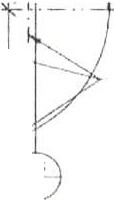 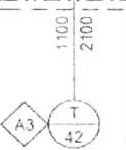 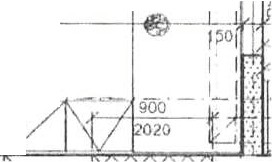 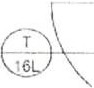 Zpr acovano  programem BUILDpower S,  © RTS, a s	Stranka 3 z 3Název zakázky: Číslo  zakázky:Nemocnice Vyškov - stavebni úpravy křídla D3 pro magnetickou rezonanci100745	Clean Room Solutions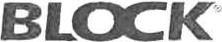 Zhotovite:l Objednatel:BLOCK CRS a.s. Valašské MeziříčíNemocnice  Vyškov p.o.ZMĚNOVÝ LIST Č. 33SO,  PS:  D 1.01. 4f VzduchotechnikaPopis změn a 1.důvodnční: Předklád áme Vám lento změnový list na základě zm«;ny projektové dokument aceocelové konstrukceOK1, kde se novč jednotky chlazení osazují přímo na pororošty a tedy se nerealizují systémové konstrukce pro osazení na střechu, ale jednotky budou stál na gumových podkladních  pražcích  mimo jednotky  IC.02 a 7.0I, které se osazují  nad sebe. Změna  byla vyvolána z důvodt'.1 zrnč ny chlazení MR, které je nově umístěno vč. výparníku na střeše objektu.Zrnčnu 11ob  d u je:O ZhotovitelJméno:Obj cdnn1cl	O OstatníZměna  je dokl11dovi11rn:O Zápisem ve stavebním deníku 1.c dneO Vypracováním zmeny projektu číslo(817..apracovánim do dokumentace skutečného provcdi.:ni stavby O Zápisem z kontrolního dne nebo 1..ápiscm z jednáni ze dne O Ostatní:Vliv 1.111čny 1111  o uhor y projektové clokurnent:icc:[8l Ano	O NeVliv  změny  nn vnlid1H·c:O Ano	(81 NeCen11 změny 1lod:\vkv  je  ln no vcnn:O BezzmčnyO Odečtem položky rozpočtu, č.O Dohodou	O Jiný postupVlh· 1.mčny   m1 koncčrrý  lcrmín  dokončení dih1:(81 Bez zmčny v připadč odsouhlaseni do 30.4.2024O Posunuli konečného  tt:rminu pfedániVliv změny nucenu dila:O Bez vlivu na cenuí'.mčna ceny dlla o Kč:	- 66 428,39 Kt bez DPHRenlil..1ccw1 nv hude (lrtl\'H cnn :r.ko ušlrnu:O Ano	NeBLOCK CRS a s, U Kasáren 727. 757 01 Valašské Mezlrlč,, Czech Republte	www.blockcrs.czRozdělovník:1 x zhotovitel1x objednatelDatum vydaní: 14 .03 .2023Počet příloh: 1Vyhsk,á slo   INázev zakázky:		Nemocnice Vyškov - stavební úpravy krídla 03 pro magnetickou rezonanciČíslo zakázky:	100745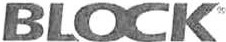 Clean Room SolutionsJm na odpovMnVch zAs111pci1 1.a zhotovitele: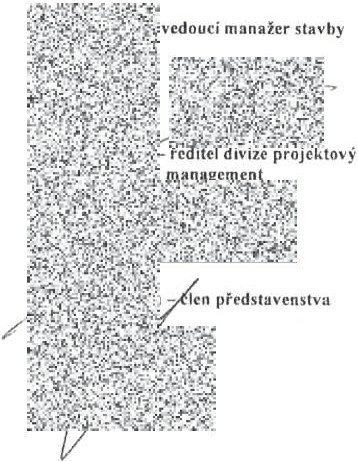 Datum:	Podpis:.Jména oc(i1ověd11ých llbtupcíi  ui   ub jcdn:tlclc: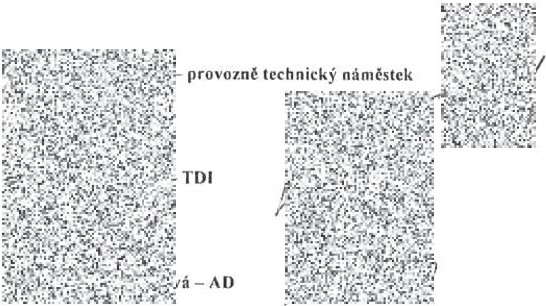 Datum:	Podpis:Po podpisu loholo /mčnovčho listu odp<>védnými zá tupci smluvní ch st ran má tento zmčnový li5l charaklcr:[8J dodatek kt: srnluuvc :O podklad k dodatku ke smlouvčO podklad ke / ffiČně projektové dokumentacePřilohy:I.	Rozpočet[!]{[!]7-clr-i'.ll.[!]	Rozdělovnik:1x zhotovitel1x objednatelr orm1,l;ll O-F"M -7 2 02-02 / v,ot v 5 ke dn i >702 2016Datum vydáni: 14.03.2023Počet příloh· 1www.blockcrs.cz2/2Vylis Č1$IO 1/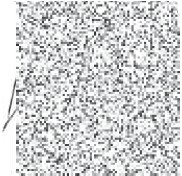 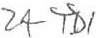 Zpracováno programem BUILOpower S,  © RTS, a.s.	Stránka 1 z 4Zpracovánoprogramem BUILOpower S, © RTS, a.s.	Slránka 2 z 4Položkový rozpočet, ZL33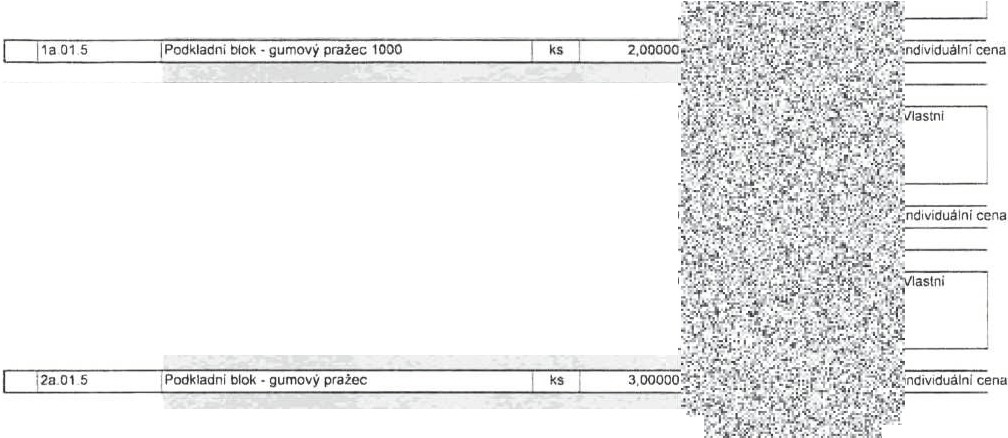 Zpracováno programem BUILDpower S. ©RTS,  a s	Stránka 3z 4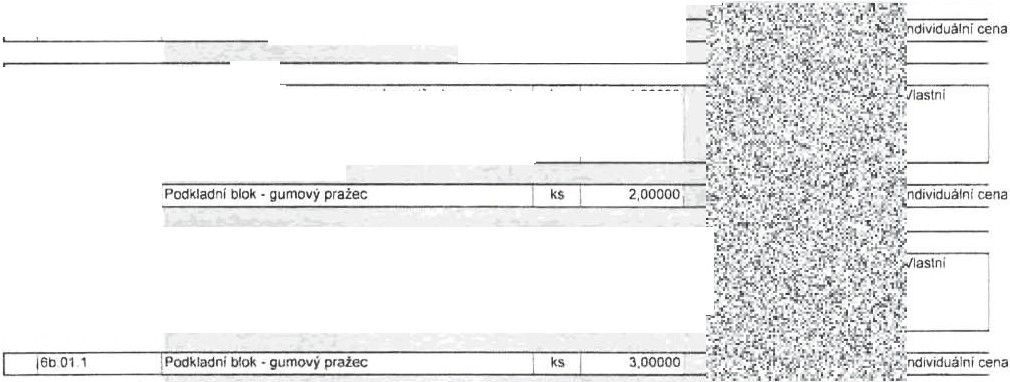 S:SILO:Zvětšení UPS z důvodů doplněni vývodů pro požární větráni urgentního příjmu. Výkon UPS pro 1RP0 .0 3-0 0 -  5kW/doba zálohy 30min.R:0 .1.01.4.c	Elektro instalaces.ASŘO:nerealizováni světlovoduR:D.1.01	ASf!{sASŘonerealizovanísvětlovoduR:0 .1.01	ASPčČ:islo položkvNázev položkvMJMnožstvíCena/MJCelkemCensoustavaI!platnostCenova uroveňPoložkový  rozpočet  stavby, ZL33Položkový  rozpočet  stavby, ZL33Položkový  rozpočet  stavby, ZL33Položkový  rozpočet  stavby, ZL33Položkový  rozpočet  stavby, ZL33Položkový  rozpočet  stavby, ZL33Položkový  rozpočet  stavby, ZL33Položkový  rozpočet  stavby, ZL33Stavba:Objekt Rozpočet:VZT0101	Rozpočet ke změnovému listuVZT0101	Rozpočet ke změnovému listuVZT0101	Rozpočet ke změnovému listuVZT0101	Rozpočet ke změnovému listuVZT0101	Rozpočet ke změnovému listuVZT0101	Rozpočet ke změnovému listuObjednate:lNemocnice Vyškov, p.o.Nemocnice Vyškov, p.o.IČ:0 : 839205DIČ:: CZ839205IČ:0 : 839205DIČ:: CZ839205Zhotovitel:BLOCK CRS, a.s.BLOCK CRS, a.s.IČ:0 : 7333366DIC. CZ7 333366IČ:0 : 7333366DIC. CZ7 333366Vypracova:lRozpis cenyBLOCK CRS,a.s.BLOCK CRS,a.s.CelkemCelkemHSVHSVHSV0,00PSVPSVPSV-66 428,39MONMONMON0,00Vedlejši nákladyVedlejši nákladyVedlejši náklady0,00Ostatní nákladyOstatní nákladyOstatní náklady0,00CelkemCelkemCelkem-66 428,39Rekapitulace daniRekapitulace daniRekapitulace daniRekapitulace daniRekapitulace daniRekapitulace daniRekapitulace daniRekapitulace daniZáklad pro sníženou DPHZáklad pro sníženou DPHZáklad pro sníženou DPH15	%15	%0,00 CZK0,00 CZK0,00 CZKZáklad pro základní DPHZáklad pro základní DPHZáklad pro základní DPH21	%21	%-66 428,39 CZK-66 428,39 CZK-66 428,39 CZKZaokrouhleniZaokrouhleniZaokrouhleniZaokrouhleni0,00 CZK0,00 CZKCena celkem bez DPHCena celkem bez DPHCena celkem bez DPHCena celkem bez DPH-66 428,39 CZK-66 428,39 CZKv/-  . .:,'  -A	'·'ťl:".',;.	J : 'f':,0,I!.  >,a-  j	:?,.i\jl   .'     .•" -t1--.	-!-;..!f,···i i?ct. •J:1$i.-...-...f.t.;,;1--;·''m''f···/·...-,,:ř..®.i'<·Y<..!iM:.•."'i,,J'<.,.;,,y  •.  t.   '	:-...., 1  • i .. ..        ..-.· "'•     •  - .i,....7     .ct...v ·...'!...,..;· -"'-.-1  .. .  ... ..... -::Za zhotovitele-  . .:,'  -A	'·'ťl:".',;.	J : 'f':,0,I!.  >,a-  j	:?,.i\jl   .'     .•" -t1--.	-!-;..!f,···i i?ct. •J:1$i.-...-...f.t.;,;1--;·''m''f···/·...-,,:ř..®.i'<·Y<..!iM:.•."'i,,J'<.,.;,,y  •.  t.   '	:-...., 1  • i .. ..        ..-.· "'•     •  - .i,....7     .ct...v ·...'!...,..;· -"'-.-1  .. .  ... ..... -::Za zhotoviteledne--;. t::;.,,:r::.  r{ť"'.=·,:1t" 'i.\o.:.l..-·.v·:i $··!  ... .   ,,.    ť   "' "!"· :.:.Ji.i:• ....'!·:6.:"l"il;,:}):J.!•!'j"Ja•?.t•l....«.... -?:--7'š,'.J  .:-''{.  <-,-:     -...?  .${1-	t ,S"'·t. ;-'·   ...'  -.':; ?·<,.,o;..,.,..i:     ''si ,_.;.. :.r': · ?,-..  ;  	Za objednatele,.:),i,\1rJ•.,wt.r,t,:  Ir.;. .-.,.      . '    ,-rxo.-+q.--;. t::;.,,:r::.  r{ť"'.=·,:1t" 'i.\o.:.l..-·.v·:i $··!  ... .   ,,.    ť   "' "!"· :.:.Ji.i:• ....'!·:6.:"l"il;,:}):J.!•!'j"Ja•?.t•l....«.... -?:--7'š,'.J  .:-''{.  <-,-:     -...?  .${1-	t ,S"'·t. ;-'·   ...'  -.':; ?·<,.,o;..,.,..i:     ''si ,_.;.. :.r': · ?,-..  ;  	Za objednatele,.:),i,\1rJ•.,wt.r,t,:  Ir.;. .-.,.      . '    ,-rxo.-+q.--S:VZTo·Gumové podkladní bloky místo systémových kel, nová systémová kceR:D.1.01.4f	Vzduchotechnika11c .02 .sPodkladníblok • gumovy pražecIk.sI2.00000D íl :02a.Zdroj chladu zar. 2	 	Zdroj chladu zar. 2	 	Zdroj chladu zar. 2	 	Zdroj chladu zar. 2	 	1382a 01 5Systémová konstrukce pro osazení na st/echu. nosnost 150kg. s povrchovou úpravou do venkovnfho. prostfedi. pro zajištění stability jednotky a zabráněni porušenihydl'OlzolaceIks-1,00000,1382a 01 5Systémová konstrukce pro osazení na st/echu. nosnost 150kg. s povrchovou úpravou do venkovnfho. prostfedi. pro zajištění stability jednotky a zabráněni porušenihydl'OlzolaceII011:04 a.Zdrol chladu zaf. 4Zdrol chladu zaf. 42424a 01 5100kg    . s  pov   r chovou   úpravou do venkovniho, prostředí, ISystémová konstrukce pro osazeni na st/echu, nosnost	kspro  z aJí š l én i stability Jednotky a zabráněn i porušeníh ydro   i zolace	I 	I' -2o, oooo  i	-:l    ·  {   i   'f    t	&r   ;; v. a1s tnri.,,.:..:,'(·. ...... ...  ::r •  >;}--	- , ,.,.j•<t.. ·, :-1..  ,:.-r.......:r-.....-:..a'. .·  <.:-:';,t.fJ.:.:--- jiDil: 06bDil: 06bChlazeni VRV, :2976b01 1Systémo11a konstrukce pro osazeni na sl/echu, nosnost    I ks200kg, spovrchovou úpravou do venkovniho, prostředí, Ipro z,aj štěn i stability Jed n otky a zabráněni powšenf-1,000001..,J-..,J-hydroizolaceii